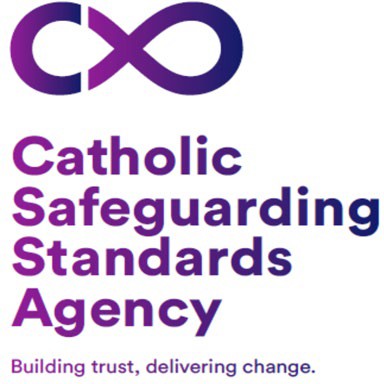 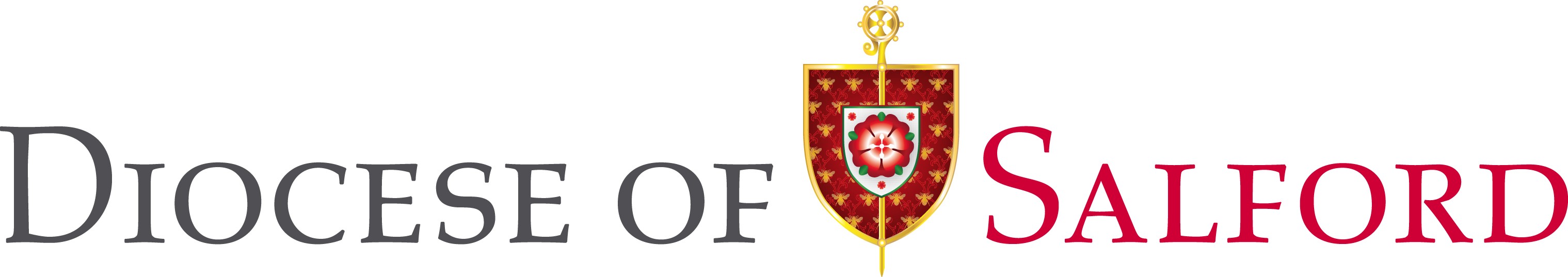 Volunteer Registration FormVOLUNTEER ROLEPERSONAL INFORMATIONVOLUNTEERS FROM OUTSIDE OF THE UKIf you are from outside the UK, you will need to check that your visa allows you to volunteer. Individuals who are asylum seekers, with refugee status or who have exceptional leave to remain can volunteer.The UK Borders and Immigration Agency should be contacted if there is any uncertainty about permission to volunteer in the UK.Are you permitted to volunteer in England and Wales? Please tickAs a volunteer of The Diocese of Salford we will from time to time contact you in relation to your roles for training and monitoring purposes, by signing this form you are giving your consent for us to contact you for this purpose.We would also like to contact you on occasions to inform you of events within the Diocese such as celebratory masses, deanery events, pilgrimages etc.Do you consent for us to contact you for this purpose? Please tickDECLARATIONI understand that providing misleading or false information may disqualify me from volunteering.Name of Parish and Churches:Role(s) you are volunteering for:TitleFirst NameSurnameAddressPostcodePreferred telephone numberEmail addressYesNoYesNo